Week 13Thursday 18th June 2020Year 5- Varied fluencyPlease click on this link for revision: https://www.bbc.co.uk/bitesize/topics/z36tyrd/articles/z2fkwxs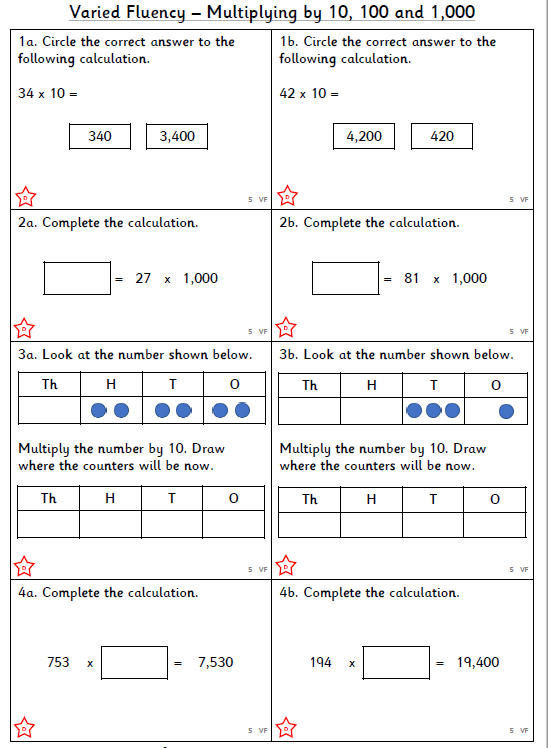 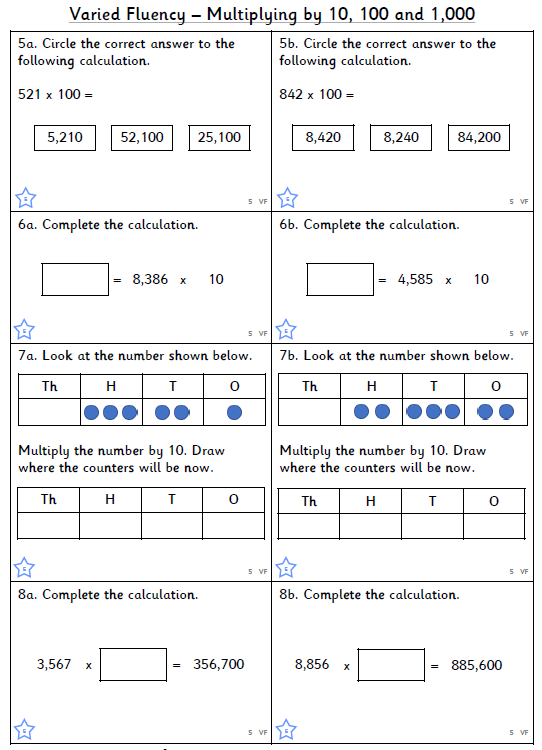 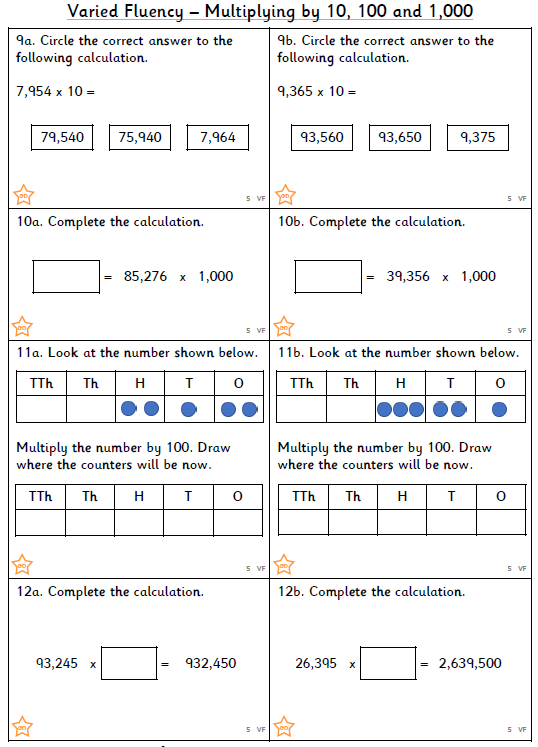 